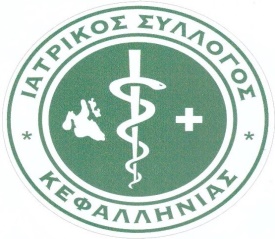  ΙΑΤΡΙΚΟΣ ΣΥΛΛΟΓΟΣ ΚΕΦΑΛΛΗΝΙΑΣ & ΙΘΑΚΗΣ                                    Αρ. Πρωτ.:                                                                                                                                    Ημερομηνία:ΕΠΩΝΥΜΟ :                         _____________________________________________________ΟΝΟΜΑ :                              _____________________________________________________ΟΝΟΜΑ ΠΑΤΕΡΑ :               __________________________ΟΝΟΜΑ ΜΗΤΕΡΑΣ :            __________________________ΗΜ/ΝΙΑ ΓΕΝΝΗΣΗΣ :           __________________________  ΤΟΠΟΣ ΓΕΝΝΗΣΗΣ :           _____________________________________________________ΑΡ. ΔΕΛΤ. ΤΑΥΤΟΤΗΤΑΣ :  _____________________________________________________ΑΜΚΑ :  			   _____________________________________________________ΕΓΓΕΓΡΑΜΕΝΟΣ  ΣΕ ΕΙΔΙΚΟ ΜΗΤΡΩΟ ΤΟΥ Ι.Σ.: ___________________________________Δ/ΝΣΗ ΚΑΤΟΙΚΙΑΣ :             ____________  ____  _______________ ________  ___________                                                                                ΟΔΟΣ                   ΑΡΙΘ.      ΠΟΛΗ – ΔΗΜΟΣ - ΚΟΙΝ.              Τ.Κ.                    ΝΟΜΟΣ Δ/ΝΣΗ ΕΠΑΓΓ. ΕΓΚ/ΣΗΣ :    ____________  ____  _______________ ________  ___________                                                                                ΟΔΟΣ                   ΑΡΙΘ.      ΠΟΛΗ – ΔΗΜΟΣ - ΚΟΙΝ.              Τ.Κ.                    ΝΟΜΟΣΙΔΟΤΗΤΑ ΕΠΑΓΓ/ΤΟΣ :        _____________________________________________________                                                                                (πχ: ΜΟΝΑΔΑ ΠΦΥ, ΝΟΣΟΚΟΜΕΙΟ, ΙΔΙΩΤΗΣ κλπ)ΤΗΛΕΦΩΝΑ :                                   ________________________        _________________________E-mail:                                  _____________________________________________________Με ατομική μου ευθύνη και γνωρίζοντας τις κυρώσεις που προβλέπονται από τις διατάξεις της παρ. 6 του άρθρου 22 του Ν. 1599/1986, δηλώνω ότι:Δεν είμαι εγγεγραμμένος σε μητρώο άλλων Ιατρικών Συλλόγων Δεν έχω υποστεί στέρηση πολιτικών δικαιωμάτωνΔεν μου έχει ανακληθεί ή ανασταλεί για οποιοδήποτε λόγο η άδεια ή βεβαίωση άσκησης του ιατρικού επαγγέλματος, ούτε διώκομαι σήμερα πειθαρχικάΔεν έχω καταδικαστεί τελεσίδικα σε ατιμωτικό αδίκημα σύμφωνα με τις εκάστοτε ισχύουσες διατάξεις της ποινικής νομοθεσίαςΣε περίπτωση οποιασδήποτε μεταβολής των στοιχείων μου (επαγγελματικών ή ταυτοποιητικών) υποχρεούμαι όπως εντός δέκα (10) ημερολογιακών ημερών από την ημέρα της μεταβολής να το δηλώσω στον ΙΣ ΠατρώνΕπίσης δηλώνω ότι τα στοιχεία της αίτησης μου καθώς και τα στοιχεία που αναφέρονται στα επισυναπτόμενα δικαιολογητικά μου είναι ακριβή και αληθή● Συνημμένα καταθέτω τα παρακάτω απαιτούμενα δικαιολογητικά και φέρω την ευθύνη για την ακρίβειά τους.Απλό φωτοαντίγραφο και των δύο όψεων της ΑΣΤΥΝΟΜΙΚΗΣ ΤΑΥΤΟΤΗΤΑΣ.Βεβαίωση απόδοσης ΑΜΚΑ (Αν δεν περιλαμβάνεται στα δικαιολογητικά από τον ΙΣ που προέρχεται. -Μπορεί να κατατεθεί οιοδήποτε δημόσιο έγγραφο που αναφέρει τον ΑΜΚΑ)Δήλωση του άρθρου 296 του ν 4512/2018 (Χορηγείται από την Υπηρεσία)Καταβολή ετήσιας εισφοράς και δικαιώματος εγγραφής (εγγραφή 20,00 €) Η ετήσια εισφορά δεν καταβάλλεται εάν έχει εξοφληθεί στον προηγούμενο Ιατρικό Σύλλογο.1 φωτογραφία μεγέθους ταυτότηταςΗΜΕΡΟΜΗΝΙΑ _________________________                                                                                                                 ΥΠΟΓΡΑΦΗ 